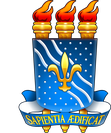 UNIVERSIDADE FEDERAL DA PARAÍBACENTRO DE CIÊNCIAS APLICADAS E EDUCAÇÃO - CCAECURSO DE ADMINISTRAÇÃOTERMO DE DECLARAÇÃO DE AUTENTICIDADEEu, _____________________________________________________________________________________, matriculado(a) no curso de Bacharelado em Administração do Centro de Ciências Aplicadas e Educação da Universidade Federal da Paraíba (CCAE/UFPB), sob o número ______________________________, declaro, sob as penas da lei e para os devidos fins, que o meu Trabalho de Conclusão de Curso (TCC), intitulado __________________________________________________________________________________________________________________________________________________________________________________________________________________________________________________, é original e de minha única e exclusiva autoria. Declaro ainda que não se trata de cópia integral ou parcial de textos e trabalhos de autoria de outrem, seja em formato impresso, eletrônico, digital ou quaisquer outros meios. Declaro, por fim, ter total conhecimento e compreensão do que é considerado plágio e das punições decorrentes desta prática, através das sanções civis previstas na Lei nº 9.610/1998 – Lei de direitos autorais, assim como das sanções criminais previstas no Art. 184 do Código Penal, além das penalidades que poderão resultar na reprovação no Trabalho de Conclusão de Curso.Mamanguape/PB, _______ de _______________ de _________._______________________________________________________Nome completo do(a) Aluno(a)Matrícula:CPF: